Радиаторы «Faliano» предназначены для применения в автономных, централизованных, системах отопления жилых, промышленных и общественных зданий. Перед приобретением радиатора необходимо уточнить параметры магистралей отопления Вашего дома в РЭО или диспетчерских пунктах по месту нахождения дома. Несоответствие технических характеристик радиатора и параметров магистралей Вашего дома могут привести к преждевременному выходу из строя радиаторов и процессе эксплуатации. Радиаторы «Faliano» разработаны с учетом Российских условий эксплуатации. И сертифицированы по системе ГОСТ Р 31311-2005.Комплектность:    1. Радиатор в фирменной упаковке                                                                        2. Технический паспорт изделия с гарантийным талономТехнические характеристики радиатора- максимальная температура теплоносителя 110 С* Расчетная теплоотдача по данным сертификационных испытаний   **Вес с учетом ниппелейМонтаж радиатора1. Монтаж и установку радиаторов должны выполнять только специалисты, имеющие лицензию на данный вид деятельности. Установка осуществляется при помощи кронштейнов, на которые крепится радиатор, и ряда комплектующих для правостороннего или левостороннего, 1/2 или 3/4 подключения радиатора, которые приобретаются отдельно: - ручной клапан выпуска воздуха - заглушка - переходники - прокладки - кронштейны 2. Для оптимальной теплоотдачи при установке радиатора необходимо обеспечить следующие расстояния:- от пола 12 см- от стены до задней стороны радиатора 3-5 см- от верхней части ниши или подоконника 10 см3. Рекомендуется на входе/выходе радиатора устанавливать дополнительные краны (вентили), предназначенные для: - использования их в качестве терморегулирующих элементов отопления - отключения приборов с последующей профилактикой промывки радиаторов от накопившихся грязевых компонентов магистралей отопления 1 раз в течении 4+5 лет, в зависимости от качества теплоносителя. - отключения радиаторов от магистрали отопления в аварийных ситуациях. При заполнении системы теплоносителем, регулирующий вентиль должен быть прикрыт на 2/3 во избежание гидравлического удара. В последующем вентиль может быть полностью открыт.ЗАПРЕЩАЕТСЯ: в однотрубных системах отопления многоэтажных домов устанавливать терморегулирующие элементы радиаторов (вентили) при отсутствии перемычки (байпаса) между подающей и обратной трубами (см. рис1). В противном случае Вы невольно регулируете теплоотдачу всего стояка в Вашем доме, что административно наказуемо. На каждый радиатор в обязательном порядке должен устанавливаться воздушный клапан (автоматический или ручной)., предназначенный для выпуска воздуха. Автоматический клапан устанавливается на радиатор выпускной головкой строго вверх.ВНИМАНИЕ: для приведения автоматического клапана в рабочее состояние, необходимо ослабить крышку, не отворачивая её полностью. В противном случае, клапан будет работать как заглушка. Ручной клапан необходимо периодически открывать, отворачивая головку и стравливая воздух из секций радиатора. Рис. 1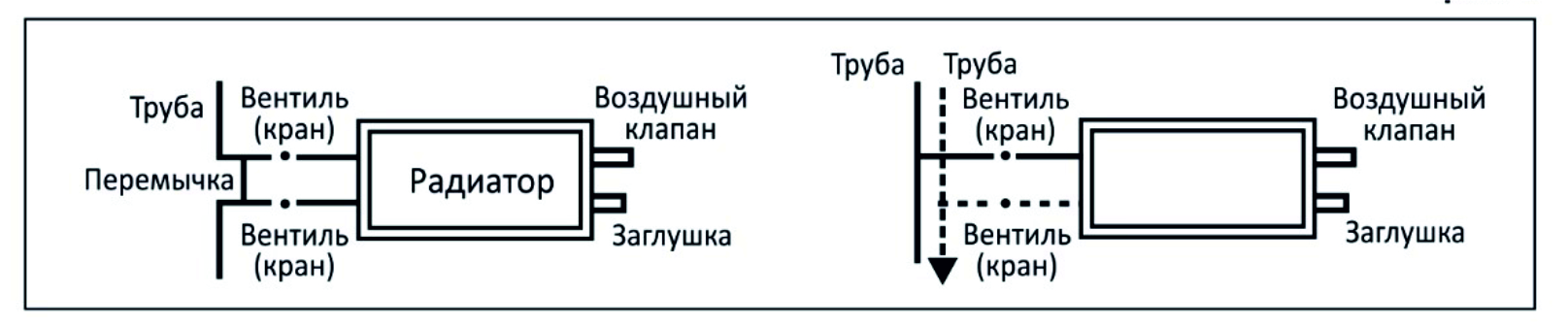 4. После окончания монтажа необходимо провести проверку смонтированного радиатора.Эксплуатация радиатораКатегорически запрещается:1. Отключать радиатор (перекрывать верхний и нижний вентиль) полностью от системы отопления, кроме аварийных случаев и в случаях сервисного обслуживания радиатора. 2. Резко открывать верхний и нижний вентили отключенного от магистрали отопления во избежание гидравлического удара внутри радиатора и его разрыва. 3. Использовать трубы магистралей в качестве элементов электрических цепей.4. Допускать детей к играм с вентилями и воздушным клапаномПри использовании в качестве теплоносителя воды, её характеристики должны удовлетворять требования, приведённым в «Правилах технической эксплуатации электрических станций и сетей РД 34.20.501-95.Необходимость частого спуска воздуха из радиатора, является признаком неправильной работы системы отопления, поэтому в этом случае рекомендуется вызвать специалиста. Не рекомендуется опорожнять систему отопления более чем на 15 дней в году. В случаях аварии или в других случаях неудовлетворительной работы радиатора, если Покупатель (Пользователь) претендует на замену и/или возмещение ущерба, причинённого последствиями аварии, он должен в день аварии обратиться в магазин по месту приобретения радиатора. При обращении Покупатель (Пользователь) должен предъявить документы перечень которых установлен в разделе о гарантийных обязательствах настоящего паспорта.                                                                        Гарантийные обязательстваНа радиаторы «Faliano» предоставляется гарантия на Алюминий 5 лет, Биметалл 10 лет со дня продажи. Гарантия распространяется на все производственные дефекты, выявленные с даты покупки или монтажа радиатора, указанной на товарном чеке или Акте установки оборудования при условии, что установка произведена квалифицированным специалистом с соблюдением всех требований действующих норм монтажа и рекомендаций производителя по установке.В спорных случаях претензии по качеству продукции принимаются от покупателя при предъявлении следующих документов: - Подробного заявления с указанием паспортных данных заявителя или реквизитов организации, адреса, даты и времени обнаружения дефекта, координат монтажной организации, устанавливавшей и испытывающей радиатор после установки; - Копии лицензии монтажной организации;- Копии документа, выданного эксплуатационной организацией, ответственной за эксплуатацию системы, в которой был установлен прибор, на согласие с изменениями данной системы отопления и возможностью соблюдать все необходимые эксплуатационные параметры; - Копии акта о вводе радиатора в эксплуатацию с указанием величины испытательного давления; - Документа, подтверждающего покупку радиатора; - Оригинал паспорта радиатора с подписью потребителя и заполненным гарантийным талоном в точке продажи.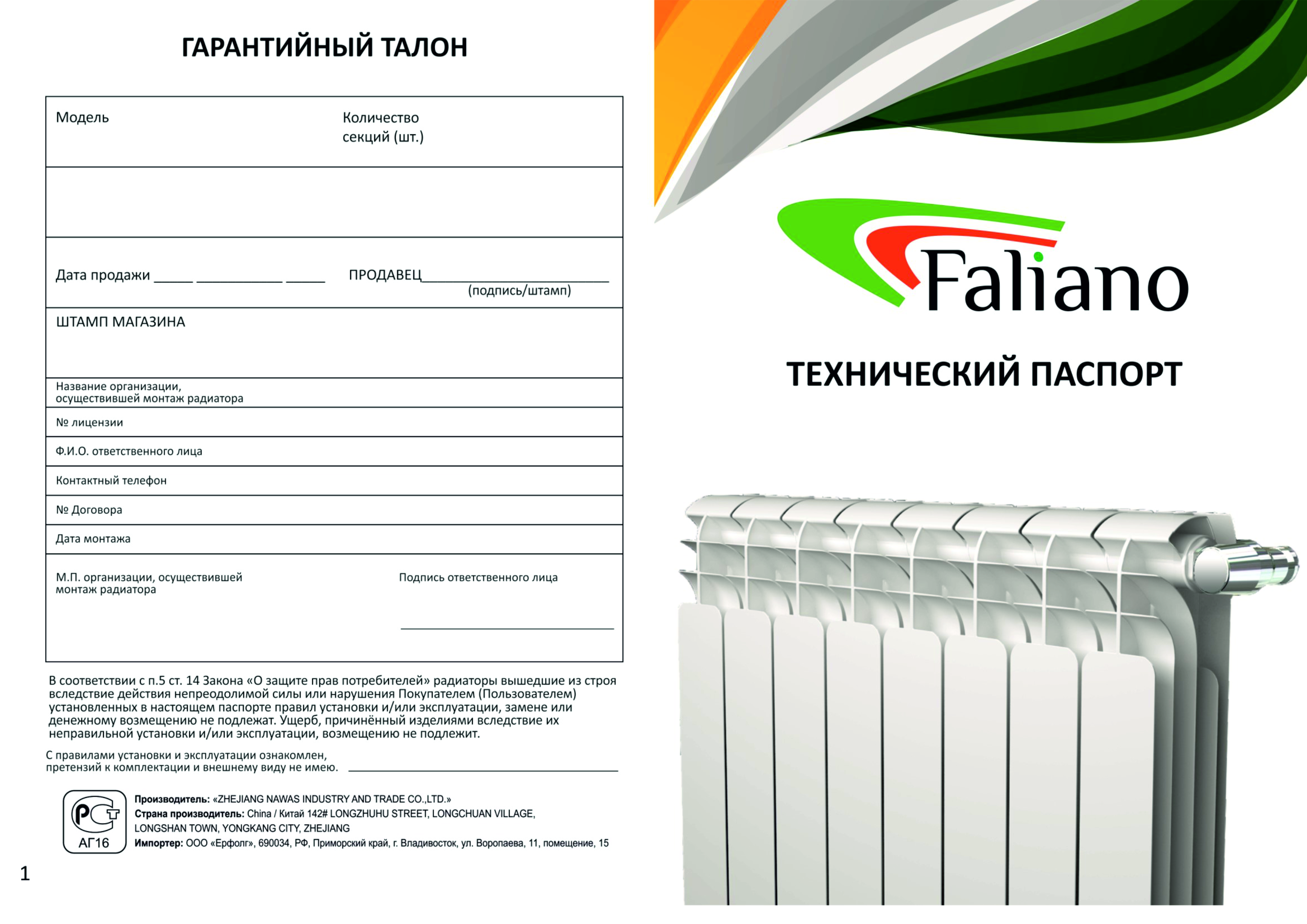 МодельТеплоотдача секции °С(Вт)Теплоотдача секции °С(Вт)Давление, мПаДавление, мПаМежосевое расстояниеГабаритные размеры секцииммГабаритные размеры секцииммГабаритные размеры секцииммВес секции, кгОбъем воды в секции, лСтатическая прочность, МПаМодельТеплоотдача секции °С(Вт)Теплоотдача секции °С(Вт)Рабо-чееОпрес-совочноеМежосевое расстояниеВысотаШиринаГлубинаВес секции, кгОбъем воды в секции, лСтатическая прочность, МПаBi 500 * 100 N2t=70°С18623500564801001,98**0,486Bi  500*80 А5t=70°С 120*235005697475   1,18**0,256Bi 500*100 С4t=70°С  148*2350055680961,53**0,356Bi 500*100 С4t=90°С180*2350055680961,53**0,356Bi 350*80А4t=70°С97*2335040880781.10**0,226Bi 350*80А4t=90°С133*2335040880781.10**0,226Bi 200/100 A4t=70°С76*2320022580960.91**0.216Bi 200/100 A4t=90°С104*2320022580960.91**0.216на биметаллические секционные радиаторы